唐山红色文化     踏红色足迹,传承红色精神。为喜迎二十大，根深红色基   因。旅游与商贸系在云开展红色文化专项教育活动--红色文化资源地讲解。从自己家乡探寻深入了解红色资源地，更好的   追寻红色记忆学习红色精神本期讲解人:2020-2高速铁路客运乘务卢俊新下面就跟随我们一起走进红色资源地一唐山                       李大钊纪念馆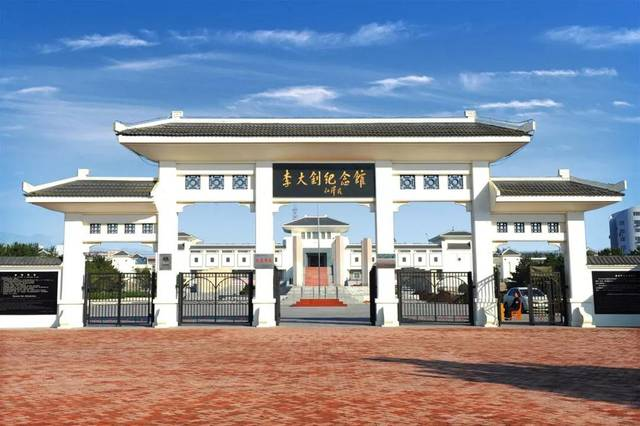      李大钊纪念馆坐落在河北乐亭县新城区大钊路，1997年8月16日建成。占地100亩，建筑面积4680平方米，建筑风格融地方特色、民族风格与现代建筑格调为一体，主体建筑是一座多功能综合性的三层大楼，分上、中、下三层。一楼建有图书室、阅览室、会议厅等。二楼建有办公室、会议室、研究室、接待室、贵宾室、珍藏室、书画厅、影视报告厅。三楼建有瞻仰厅、展厅。整个建筑物呈灰、白色调，多用自然采光，朴实、大方、简明、庄重。纪念馆坐北朝南，其建筑布局沿中轴线由南向北是:牌楼式的南大门，用黑色花岗岩做成的门匾上，镶嵌着江泽民总书记题写的“李大钊纪念馆”六个苍劲有力的鎏金山字。      纪念馆由江泽民总书记题写馆名。李大钊纪念馆是李大钊同志生平业绩的展览中心、研究中心、爱国主义教育基地和旅游胜地。被中宣部确定为全国百个爱国主义教育基地之一。      唐山地震遗址纪念公园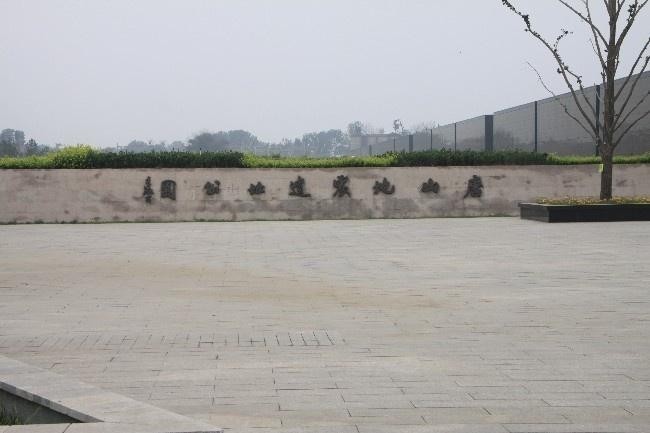      唐山地震遗址纪念公园于2008年4月开始兴建，2008年7月初步建成开放，总占地面积40万平方米，总投资6亿元，是世界上首个以“纪念”为主题的地震遗址公园。2011年6月，公园被列入“全国红色旅游经典景区”名录，2011年7月，被中国地震局授予“国家防震减灾科普教育示范基地”称号。是世界上首个以“纪念”为主题的公园。2020年2月，为了向广大医务工作者致敬，唐山市文化广电和旅游局向全市旅游景区发出倡议，对全国所有医务工作者实行免费参观游览政策。       受灾记忆的传承：修建的纪念墙能够标明灾害造成的人员与财产损失等，可以形象地唤起人们的受灾记忆。纪念馆、科普馆除了具备纪念功能以外，更强调了面向未来的科普教育功能，为公众提供直观、实用的防灾减灾常识，提高公众应对地震的危机意识和主动防范意识。                潘家峪惨案纪念馆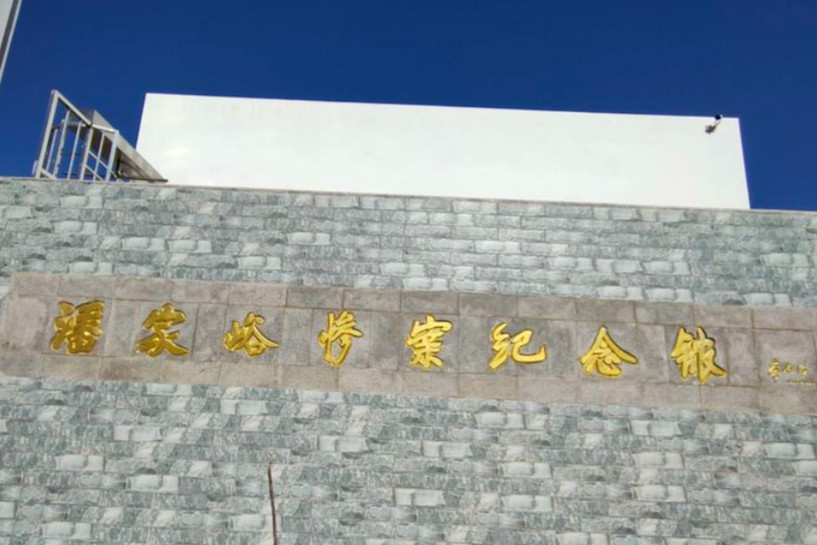       潘家峪惨案遗址（纪念馆）为国家AA级旅游景区、全国重点文物保护单位、红色旅游经典景区、爱国主义教育基地。      潘家峪惨案纪念馆建筑面积1246平方米，始建于1999年。位于河北省唐山市丰润区火石营镇潘家峪村中部。1941年1月25日，灭绝人性的侵华日军包围了潘家峪，对手无寸铁的村民进行了惨绝人寰的大屠杀，1230名同胞遇难，制造了震惊中外的“潘家峪惨案”。为纪念惨案中死难同胞，于1999年建成潘家峪惨案纪念馆，总投资412.8万元。1995年，潘家峪惨案遗址被河北省委、省政府命名为爱国主义教育基地，2001年被国家命名为第二批全国爱国主义教育示范基地。      抗日战争时期，潘家峪是冀东分区和丰流迁抗日联合政府所在地。1941年1月25日，侵华日军在潘家峪进行疯狂野童的大屠杀，制造了震惊中外的大情案。至今保存有六处传案适址，10处抗日遗址，1994年潘家峪传案遇址被河北省政府确立为河北省爱国主义教育基地，并投资重建了潘家屿惨室纪念馆。潘家峪惨案纪念馆坐落在村中部，东与“潘家大院”相望，整个建筑为灰白色的二层楼房，朴实大方，庄严肃穆。纪念馆内用图片、文字、文物及声、光、电等现代化手段展示了潘家峪人民的抗斗争史和惨案发生的全过程。内部有序厅、主厅、尾厅和音像放映厅。馆内现有一级文物8件，二级文物3件，三级文物14件，今天的酒家峪山青柏翠，葡萄满村，有“燕山脚下的吐鲁番”的美誉。讲红色故事，做红色传人。喜迎党的二十大，青大学生要不断学习、开拓进取，继承和发扬革命先烈遗志，为实现中华民族伟大复兴的“中国梦”砥砺前行、不懈奋斗。         本期的讲解就到这里啦            让我们下期再见！